                                                                                              Утверждаю                                            Директор  школы                 В.Н.Чумакова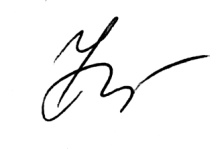 Календарный планфизкультурно-оздоровительных и спортивно-массовых мероприятийв спортивном клубена 2023-2024 учебный  год№п/п№п/пНаименование  физкультурно-оздоровительных и спортивно-массовых мероприятийНаименование  физкультурно-оздоровительных и спортивно-массовых мероприятийУчастникиУчастникиУчастникиСроки проведенияСроки проведения11Всероссийский день бега "Кросс нации"Всероссийский день бега "Кросс нации"1-11 классы1-11 классы1-11 классысентябрьсентябрь22«Веселые старты» тематическое спортивное состязание по безопасности дорожного движения«Веселые старты» тематическое спортивное состязание по безопасности дорожного движения1-4 классы1-4 классы1-4 классыоктябрьноябрьоктябрьноябрь33Неделя командных спортивных игр Неделя командных спортивных игр 1-9 классы1-9 классы1-9 классыоктябрьоктябрь44Неделя командных спортивных игр Неделя командных спортивных игр 1-9 классы1-9 классы1-9 классыноябрь ноябрь 55«Открытие лыжного сезона»«Открытие лыжного сезона»1-11 классы1-11 классы1-11 классыдекабрь декабрь 66Неделя командных спортивных игр Неделя командных спортивных игр 1-9 классы1-9 классы1-9 классыдекабрь декабрь 77Месячник военно-патриотического воспитанияМесячник военно-патриотического воспитания1-11 классы1-11 классы1-11 классыфевральфевраль88"Малые Олимпийские игры""Малые Олимпийские игры"1-4 классы1-4 классы1-4 классымартмарт99Неделя командных спортивных игр Неделя командных спортивных игр 1-9 классы1-9 классы1-9 классымартмарт1010«Быстрее выше сильнее»«Быстрее выше сильнее»1-9 классы1-9 классы1-9 классы15 апреля15 апреля1111Неделя командных спортивных игр Неделя командных спортивных игр 1-9 классы1-9 классы1-9 классыапрель апрель 1212День здоровья День здоровья 1-9 классы1-9 классы1-9 классымаймай